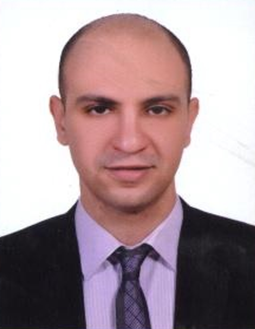 OBJECTIVE:Seeking for a job in a reputable company where my backgrounds and my skills can be well utilized. And taking the challenges that allows for advancement and growth.EDUCATION:Bachelor of Commerce - Department of Accounting - 2005HelwanUniversity,Cairo, EgyptEXPERIENCE:From Aug 2015 till Nov 2016 at Nine West as Assistant Store Manager. ( Egypt )Promote products to customers and manage team to achieve the store monthly target.Managing cash and payment systems in accordance with company procedures and policies.Maximizing sales performance through delivering an exceptional customer experience.Help in visual merchandising on a daily and weekly basis.Prepare the weekly and monthly store reports.From Aug 2014 till Aug2015 at (A.S.N) Arabian Shopping Network as Telesales& Call Center.(Dubai)Receive phone calls from clients to clarify and explain our products which displayed at our promotional TV channels.Contact the company's existing customers to apply the latest our offerings and our products.Achieve the monthly target and offer the best call center.Using the stock management system to log, check, locate and move stock both in and out of the store.Responsible for the daily management for call center till in the absence of the senior members.From Jun 2011 to Aug 2014 at Charles & Keith as AssistantStoreManager. (Egypt)Promote products to customers and manage team to achieve the store monthly target.Managing cash and payment systems in accordance with company procedures and policies.Maximizing sales performance through delivering an exceptional customer experience.Help in visual merchandising on a daily and weekly basis.Prepare the weekly and monthly store reports.From May2008 to Jun 2011 at Etisalat as Salesman& Customer Services. (Egypt)Achieve the monthly target by offering products and services to customers.Solve the customer`s complaints and build relation with them to inform them about new products and offers.Handle the cash and all the sales transactions and contracts.Prepare the daily, weekly, and monthly reports.Suggest new products and promotions to the management.From Jul 2005toMay 2008at ART (Arab Radio and Television Network)as Salesman& Customer Services. (Egypt)Achieve the monthly target by offering services to customers.Solve the customer`s complaints and build relation with them to inform them about new offers.Handle the cash and all the sales transactions and contracts.Prepare the daily, weekly, and monthly reports.Computer Skills:Microsoft Word.Microsoft Excel.Ability to use intent to benefit the work needed.Language:Native language Arabic.Very good command of both written and spoken English.PERSONAL INFORMATION:• Date of Birth:      1/6/1984• Marital Status:     Married• Military status:    Exempted• Religion:              Muslim• Nationality:          Egyptian• Current Location:UAE. Dubai• Visa status:           Visit Visa Shady Morsy Ahmed Mors – CV NoTo interview this candidate, please send your company name, vacancy, and salary offered details along with this or other CV Reference Numbers that you may have short listed from http://www.gulfjobseeker.com/employer/cvdatabasepaid.php addressing to HR Consultant on email: cvcontacts@gulfjobseekers.comWe will contact the candidate first to ensure their availability for your job and send you the quotation for our HR Consulting Fees. Shady Morsy Ahmed Mors – CV NoTo interview this candidate, please send your company name, vacancy, and salary offered details along with this or other CV Reference Numbers that you may have short listed from http://www.gulfjobseeker.com/employer/cvdatabasepaid.php addressing to HR Consultant on email: cvcontacts@gulfjobseekers.comWe will contact the candidate first to ensure their availability for your job and send you the quotation for our HR Consulting Fees. 